FOR IMMEDIATE RELEASEMay 06, 2022GUCCIHIGHWATERS ANNOUNCES MAJOR LABEL DEBUT EPHEARTBREAK HIGHWAYOUT MAY 20 VIA PUBLIC CONSUMPTION | PRE-ORDER HERENEW SINGLE AND MUSIC VIDEO “THE CHASE” AVAILABLE NOWWATCH THE OFFICIAL MUSIC VIDEO HEREU.S. TOUR DATES WITH NOTHING,NOWHERE. CURRENTLY UNDERWAY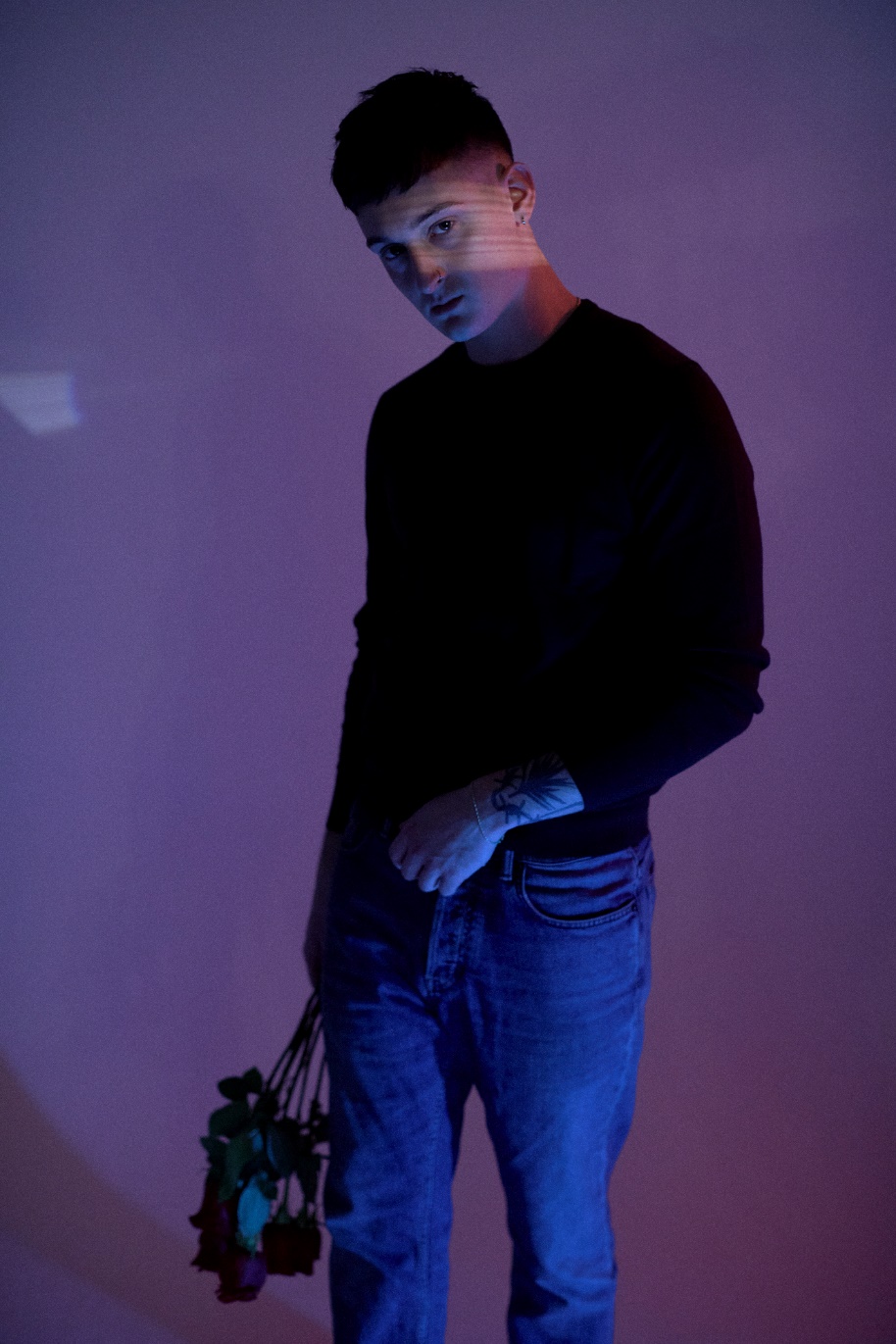 Photo credit: Jonathan WeinerGenre-defying artist, producer, and songwriter guccihighwaters has announced his major label debut EP, Heartbreak Highway, a six-track collection set for arrival on May 20th via Public Consumption in partnership with Elektra Music Group. To celebrate the announcement, guccihighwaters has unveiled his brand new, synth-driven single “The Chase,” which arrives alongside an eerie Brent Campanelli-directed official music video streaming now on guccihighwaters’ official YouTube channel. The Heartbreak Highway EP is available for preorder now.“‘The Chase’ is the sequel to the story I start to tell in ‘Crash My Car,’” states guccihighwaters. “My producer, Courtney [Ballard], played a bunch of eighties beats for me - I was into a lot of synth-revival music, so it was cool to hear where it came from. I took the synths and the drum grooves and morphed my style to fit those elements. It felt natural.”The artist expanded on the EP, adding, “Heartbreak Highway is the start of a new era for me - we elevated production, lyrics, instrumentals, and visuals until it all clicked. I feel like I’m still only in the beginning of learning about who I am as an artist and am grateful to the old fans and new who are coming along for the ride.”guccihighwaters announced his signing to Public Consumption last month alongside the release of Highway Heartbreak EP tracks “Crash My Car” and “Devil On My Shoulder.” Signifying a new era in guccihighwaters’ ever-evolving sound, the songs arrived to immediate praise from Alt Press, Consequence, Ones To Watch, and more. Both tracks are available to stream and download now HERE. Watch the official music video for “Crash My Car” HERE. Last year, guccihighwaters reached critical mass with the release of his album, joke’s on you. Arriving to widespread acclaim, KERRANG! promised, “Whatever genre you label the tunes, the music of guccihighwaters doesn’t joke around when it comes to conveying emotion in its rawest form.” Alt Press lauded the “accomplished artist poised to be a star,” while Ones To Watch proclaimed, “the sounds from singer/producer Morgan Murphy are as raw as it gets.” Billboard applauded standout single “rock bottom” [feat. nothing,nowhere.] as “the highlight of guccihighwaters’ joke’s on you album,” and NME praised the track as “an introspective blend of alt-rock and dark hip-hop flourishes - a marked progression from the online emo scene.” guccihighwaters is currently on the road in North America supporting nothing,nowhere. The 25-city trek kicked off last month and will conclude on May 27 in New York, NY at Irving Plaza. The bill also includes Poorstacy, carolesdaughter, and Snarls. This fall, guccihighwaters will support nothing,nowhere. on tour in Europe. A complete list of upcoming tour dates can be found below. Tickets for all shows are available HERE. Stay tuned for more from guccihighwaters soon.guccihighwaters North American Tour DatesMay 06, 2022 – Pomona, CA – The Glass HouseMay 07, 2022 – San Diego, CA – The Observatory North ParkMay 08, 2022 – Los Angeles, CA – The BelascoMay 11, 2022 – San Francisco, CA – Great American Music HallMay 13, 2022 – Portland, OR – Hawthorne TheatreMay 14, 2022 – Seattle, WA – Neptune TheatreMay 15, 2022 – Salt Lake City, UT – The Grand Room @ The ComplexMay 17, 2022 – Denver, CO – The Gothic TheatreMay 19, 2022 – Lawrence, KS – The GranadaMay 20, 2022 – Chicago, IL – House Of BluesMay 21, 2022 – Detroit, MI – The Majestic TheatreMay 22, 2022 – Cleveland, OH – Beachland Ballroom & TavernMay 24, 2022 – Toronto, ON – The Opera HouseMay 25, 2022 – Pittsburgh, PA – Mr. Smalls TheatreMay 27, 2022 – New York, NY – Irving Plazaguccihighwaters European Tour DatesNovember 26, 2022 – Brussels, Belgium – Ancienne BelgiqueNovember 27, 2022 – Cologne, Germany – KantineNovember 28, 2022 – Haarlem, Netherlands – PatronaatNovember 30, 2022 – Copenhagen, Denmark – PumpehusetDecember 01, 2022 – Hamburg, Germany – Uebel & GefährlichDecember 02, 2022 – Berlin, Germany – GretchenDecember 03, 2022 – Warsaw, Poland – Klub ProximaDecember 05, 2022 – Prague, Czech Republic – LucernaDecember 06, 2022 – Budapest, Hungary – Akvarium KlubDecember 07, 2022 – Vienna, Austria – Grelle ForelleDecember 09, 2022 – Milan, Italy – MagnoliaDecember 10, 2022 – Zurich, Switzerland – Exil ClubDecember 11, 2022 – Munich, Germany – FreiheitshalleDecember 12, 2022 – Paris, France – Les EtoilesDecember 14, 2022 – Madrid, Spain – Sala NazcaDecember 15, 2022 – Barcelona, Spain – Sala La NauGUCCIHIGHWATERS HEARTBREAK HIGHWAY EP – OUT MAY 20THPRE-ORDER NOW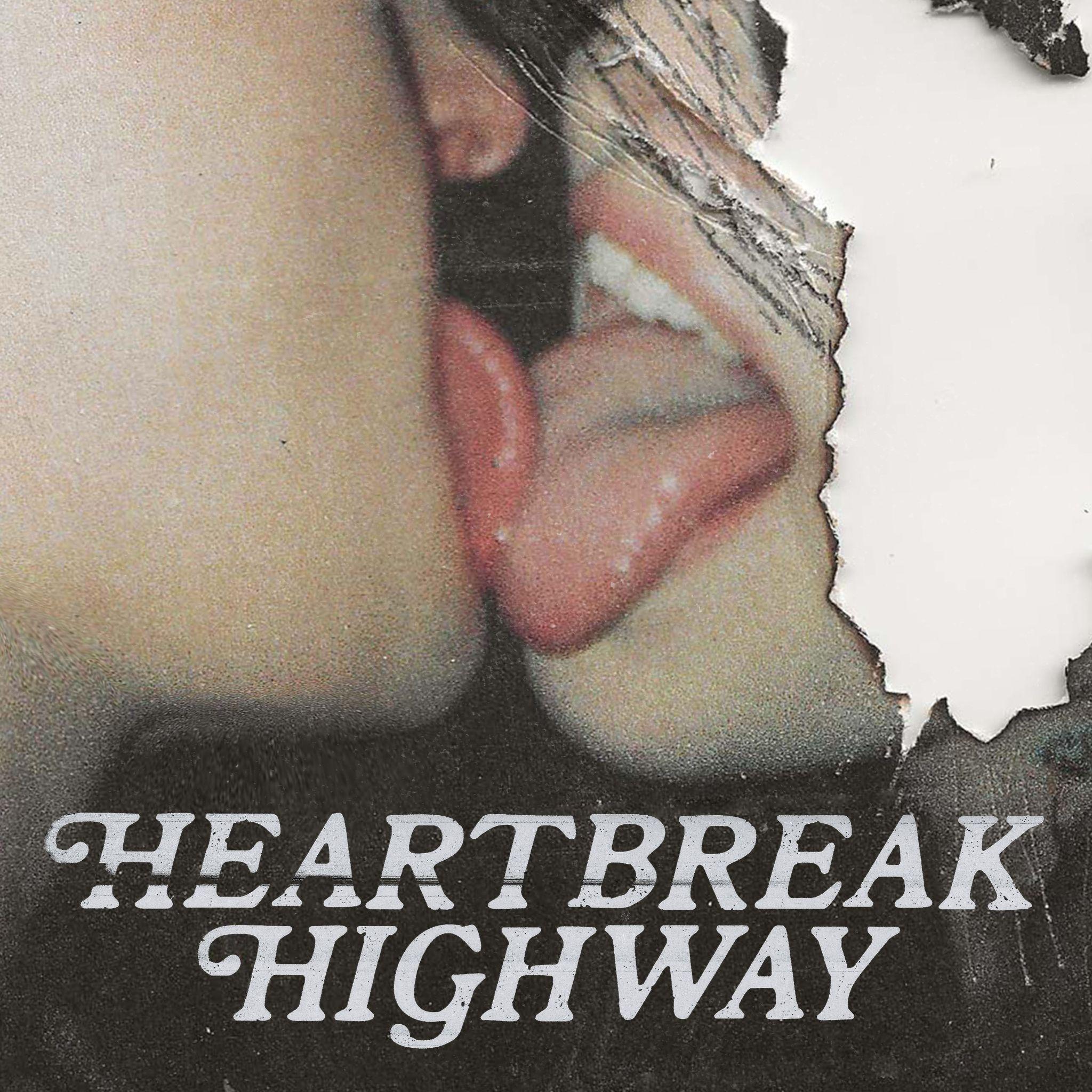 Heartbreak Highway EP Tracklisting1. Crash My Car2. Dancing With The Stars3. Believe4. Devil On My Shoulder5. Roses6. The ChaseAbout guccihighwaters:guccihighwaters glides through a soundscape familiar enough to catch your attention, yet futuristic enough to hold it. The artist, singer, and producer not only blurs the lines between alternative, R&B, and hip-hop, but also the boundaries between yesterday, today, and tomorrow. Growing up in between Long Beach, NY and Ireland, he maintained a diehard passion for music. After discovering Yung Lean at 18-year-old, he crafted beats all night. A year into this evening ritual, he picked up a microphone and penned lyrics to anesthetize the pain of his first breakup. His first collection of songs comprised the post death EP in 2017. Among many standouts, the fan favorite “i’m  so sick of this” gathered 51.6 million Spotify streams and counting. In its wake, he unleashed music at a prolific pace, including multiple EPs and his 2021 full-length debut, joke’s on you. Along the way, he toured with Lund, Lil Lotus, Smrtdeath, guardin, and nothing,nowhere. Posting up hundreds of millions of streams and earning acclaim from Billboard, OnesToWatch, NME, Upset, Kerrang!, Alternative Press, and many others, he continues to look ahead on his forthcoming major label debut Heartbreak Highway EP for Public Consumption/Elektra Music Group.# # #CONNECT WITH GUCCIHIGHWATERSguccihighwaters.comFacebookInstagramTwitterYouTubePress Contacts:Collin Citron / CollinCitron@Elektra.com Sarah Goldstein / SarahGoldstein@Elektra.com 